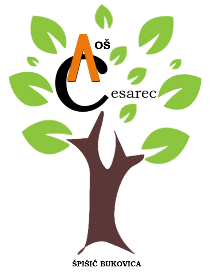 KLASA: 112-03/22-01/01UR BROJ: 2189-19-01-22-03U Špišić Bukovici, 11.02.2022.g.Obavijest kandidatima za radno mjesto učitelja/ce razredne nastavePo završetku natječaja za popunu radnog mjesta učitelj/ica razredne nastave, objavljenog 31.01.2022.,  Povjerenstvo je pregledalo pristigle zamolbe te utvrdilo listu kandidata koji su zadovoljili formalne uvjete iz natječaja i mogu pristupiti testiranju koje će se održati u OŠ August Cesarec, V. Nazora 1, Špišić Bukovica.Područja provjere – izvori:Zakon o odgoju i obrazovanju u osnovnoj i srednjoj školiKurikulumi predmeta razredne nastaveGodišnji plan i program za predmete razredne nastaveKućni red školePravilnik o načinima, postupcima i elementima vrednovanja učenika u osnovnoj i srednjoj školiPravilnik o kriterijima za izricanje pedagoških mjeraPravilnik o izvođenju izleta, ekskurzija i drugih odgojno-obrazovnih aktivnosti izvan školeObrazac za pisanu pripremu nastavnikaUdžbenici, priručnici i ostala metodička pomagala za razrednu nastavu u osnovnoj školiLiteratura za pedagoško-psihološko-metodičko-didaktičku izobrazbuLista kandidata za učitelja/icu razredne nastave:1. Antonija Bartolić, magistra primarnog obrazovanja2. Željko Kolar, magistar primarnog obrazovanja3. Adrijana Ivanković, magistra primarnog obrazovanja4. Marija Rastija, magistra primarnog obrazovanja5. Barbara Vuzem, magistra pimarnog obrazovanja6. Marina Bukovčan, magistra primarnog obrazovanja7. Adriana Marinović, magistra primarnog obrazovanjaTestiranje za radno mjesto učitelj/ica razredne nastave održat će se u utorak 22. veljače 2022.g. u 9.00 sati. Kandidati koji ostvare najmanje 50% od ukupnog broja bodova, mogu pristupiti drugom dijelu testiranja - intervjuu koji će se održati u srijedu, 1. ožujka 2022.g. u 12.30 satiPopis kandidata koji će moći pristupiti drugom dijelu testiranja – intervjuu bit će objavljen na službenoj stranici škole.Povjerenstvo za vrednovanje kandidataOSNOVNA ŠKOLA AUGUST CESAREC, ŠPIŠIĆ BUKOVICAOSNOVNA ŠKOLA AUGUST CESAREC, ŠPIŠIĆ BUKOVICAVladimira Nazora 1,Špišić Bukovica 33404tel/fax: 033 / 716 – 033 tajnica            033 / 716 – 444  ravnateljicaE - mail: ured@os-acesarec-spisicbukovica.skole.hrWeb: http://os-acesarec-spisicbukovica.skole.hr  OIB: 39657433014IBAN: HR8023600001101336251